Федеральное государственное автономное образовательное учреждение высшего образования «РОССИЙСКИЙ УНИВЕРСИТЕТ ДРУЖБЫ НАРОДОВ» (РУДН) ПРИКАЗ  24 декабря 2021 г. 	№ 885 	Москва 	 "" Об утверждении Положения о конкурсе на лучшую учебную группу основного учебного подразделения Российского университета дружбы народов В целях повышения уровня приверженности обучающихся учебе и будущей профессиональной деятельности и в соответствии с решением комиссии по внеучебной работе ученого совета РУДН от 14.10.2021 г. (протокол № 3) ПРИКАЗЫВАЮ: Утвердить и ввести в действие с даты выхода настоящего приказа Положение о конкурсе на лучшую учебную группу основного учебного подразделения Российского университета дружбы народов (приложение № 1).  Признать утратившим силу «Положение о конкурсе на лучшую учебную группу на факультете (в институте) Российского университета дружбы народов (Программа повышения конкурентоспособности РУДН на 2016-2020 гг., проект М 3.2.1. П3)», утвержденное приказом № 69/ппк от 25.05.2016 г., с даты издания настоящего приказа. Руководителям ОУП обеспечить ежегодное проведение конкурса на лучшую учебную группу основного учебного подразделения Российского университета дружбы народов в соответствии с Положением. Проректору по стратегическим коммуникациям Апасовой Е.М обеспечить размещение данного Положения на сайте РУДН в информационно-телекоммуникационной сети «Интернет» в срок до 01.02.2022 г. Заместителям руководителей ОУП по воспитательной работе совместно со студенческими комитетами обеспечить размещение данного приказа на сайте ОУП, в официальных аккаунтах ОУП в социальных сетях в срок до 01.02.2022 г. Электронная версия документа Контроль за исполнением приказа оставляю за собой. 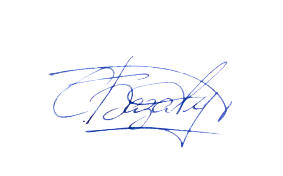 Проректор по работе со С.В. Базавлук студентами  Визы: Начальник управления   А.В. Ермаков    Согласовано с замечаниями   22.12.2021, Начальник управления   В.В. Насонкин    Согласовано с замечаниями   22.12.2021,    Орлов Владислав Дмитриевич   Согласовано   21.12.2021, Директор департамента   Ю.Г. Матвеева    Согласовано с замечаниями   22.12.2021, Начальник отдела   Измухамбетов Бауыржан   Согласовано с замечаниями   22.12.2021, Юрисконсульт   А.Р. Шайхутдинова    Согласовано с замечаниями   22.12.2021 Утвердил: __ Рассылка: Е.М. Апасова, С.В. Базавлук, Деканам факультетов, институтов и академий (ОУП), А.В. Ермаков, Н.В. Машенцева, Орлов Владислав Дмитриевич, Ю.Н. Эбзеева К.В. Кандарацкова +7 (495) 4337363, доб. 1023 Электронная версия документа Приложение № 1 УТВЕРЖДЕНО  приказом  от 24 декабря 2021 г. № 885 Положение о конкурсе на лучшую учебную группу основного учебного подразделения  Российского университета дружбы народов 	I. 	Общие положения 1.1. Настоящее положение определяет порядок организации и проведения конкурса на лучшую учебную группу основного учебного подразделения (далее – Конкурс), организуемого и проводимого в основном учебном подразделении Федерального государственного автономного образовательного учреждения высшего образования «Российский университет дружбы народов» (далее – ОУП, университет или РУДН соответственно). 1.2. 	Ежегодный Конкурс проводится в соответствии с планом работы проректора по работе со студентами на учебный год и данным положением.  1.3. Основной целью Конкурса является повышение уровня приверженности обучающихся учебе и будущей профессиональной деятельности, уровня ответственности обучающихся за успеваемость и учебную дисциплину. 1.3. К задачам Конкурса относится:  определение в ОУП лучших учебных групп, обучающиеся которых имеют наивысшие показатели успеваемости по итогам экзаменационных сессий, демонстрируют высокую дисциплину, принимают активное участие в научной, культурной, спортивномассовой работе как в ОУП, так и в университете; укрепление интернациональной дружбы в студенческих учебных коллективах; создание условий для духовно-нравственного развития обучающихся, поддержание творческой инициативы и самореализации обучающихся в различных видах деятельности; повышение мотивации обучающихся к участию в учебной и общественно-значимых видах деятельности. II. 	Организация Конкурса 2.1. 	Конкурс проводится ежегодно c 01 октября по 30 ноября в соответствии с распоряжением руководителя ОУП по итогам работы учебных групп за предыдущий учебный год. В Конкурсе могут принимать участие учебные группы обучающихся очной формы обучения в ОУП. Конкурс проводится отдельно по номинациям: на лучшую учебную группу среди обучающихся по основным образовательным программам – программам бакалавриата; на лучшую учебную группу среди обучающихся по основным образовательным программам – программам специалитета; на лучшую учебную группу среди обучающихся по основным образовательным программам – программам магистратуры. Конкурс организуется и проводится деканатами факультетов (дирекциями институтов, академии) при участии студенческих комитетов ОУП. Для организации и проведения Конкурса в ОУП, определения победителей ежегодно не позднее 20 октября текущего года распоряжением руководителя ОУП утверждается конкурсная комиссия, в состав которой входят: − руководитель ОУП – председатель комиссии; − заместители руководителя ОУП по направлениям деятельности (по решению руководителя ОУП); − председатель студенческого комитета ОУП; − другие работники ОУП (по решению руководителя ОУП). Форма сбора информации по критериям оценки учебных групп определяется распоряжением руководителя ОУП.  Сведения по учебным группам в соответствии с критериями оценки в конкурсную комиссию предоставляют старосты учебных групп не позднее 1 ноября текущего года. 	III. 	Критерии оценки учебных групп 	3.1. 	Работа учебной группы оценивается по следующим критериям: успеваемость и учебная дисциплина обучающихся учебной группы: − процент успевающих обучающихся по итогам промежуточной аттестации; − процент обучающихся-отличников по итогам промежуточной аттестации; − процент неуспевающих обучающихся по итогам промежуточной аттестации; − процент обучающихся, отчисленных за академическую неуспеваемость в течение учебного года. дисциплина обучающихся: 	− количество 	(процент) 	обучающихся, 	в 	отношении 	которых 	применены дисциплинарные взыскания в течение предыдущего учебного года; − количество (процент) обучающихся, к которым применено отчисление в качестве меры дисциплинарного взыскания. Количество (процент) обучающихся, принимающих участие в работе научных студенческих обществ/кружков (НСО) и профессиональных студенческих объединений (ПСО) ОУП, творческих студий (Интерклуб РУДН) и спортивных сборных командах (ФОК РУДН). Количество (процент) обучающихся, принимающих участие в организации и проведении культурно-массовых мероприятий, проводимых в ОУП или в университете (экскурсии, посещение музеев, посещение театров и пр.). Количество (процент) обучающихся, принимающих участие в организации и проведении спортивно-массовых мероприятиях, проводимых в ОУП, в университете. Количество призовых мест, занятых обучающимися в научных, творческих, спортивных, социально-значимых конкурсах, олимпиадах в ОУП, в университете и вне его. IV. 	Подведение итогов Конкурса 4.1. 	Итоги Конкурса на лучшую учебную группу подводятся конкурсной комиссией ежегодно до 10 ноября текущего года. Решение комиссии оформляется протоколом заседания комиссии и утверждается распоряжением руководителя ОУП. Конкурсная комиссия по итогам Конкурса посредством открытого голосования простым большинством голосов определяет учебные группы, занявшие в ОУП соответственно I, II и III призовые места.  Распоряжение руководителя ОУП об итогах конкурса, определении победителей, формах награждения победителей издается в течение 5 (пяти) рабочих дней после подведения конкурсной комиссией итогов Конкурса. По итогам Конкурса I место в ОУП может занять только одна учебная группа среди обучающихся по основным образовательным программам – программам бакалавриата, специалитета, магистратуры, преимущество конкурсная комиссия отдает группе, имеющей самые высокие проценты по критериям успеваемости и учебной дисциплины. Учебные группы, занявшие по итогам Конкурса в ОУП I, II и III призовые места награждаются Дипломами (Сертификатами) победителей Конкурса за подписью руководителя ОУП.  Обучающимся учебных групп, занявшим по итогам Конкурса I места могут быть назначены единовременные стипендии (выплаты) за счёт средств ОУП по решению конкурсной комиссии ОУП в соответствии с Положением о стипендиальном обеспечении и других формах материальной поддержки обучающихся РУДН. Приказ о назначении единовременных стипендий (выплат) инициируется ОУП и утверждается проректором по работе со студентами. Распоряжение руководителя ОУП об итогах Конкурса направляется по электронной почте в управление по работе со студентами не позднее 5 (пяти) рабочих дней после его опубликования. Итоги Конкурса публикуются на сайте РУДН, сайте ОУП, в группах студенческих комитетов ОУП в социальных сетях и т.п. 	V. 	Заключительные положения 5.1. Настоящее положение, а также изменения и дополнения к нему утверждаются приказом проректора по работе со студентами. 